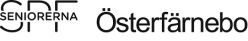 ”Referat”SPF Seniorerna Österfärnebo har haft sitt årsmöte i Sockenstugan, Österfärnebo. Föreningen hade vid årsskiftet 140 medlemmar och verksamhetsberättelsen visar på en livlig verksamhet som trivsel-träffar, utflykter, boulespel två dagar i veckan under sommarhalvåret, bridge, mattcurling på måndagar i Bygdegården under vinterhalvåret, promenader och studiecirklar. Årets dagsresa med fullsatt buss gick till Dalarna och utflykt med ”Slussbruden”  på sjön Runn och senare besök på Staberg. Utflykt till Stjärnsund i juli; Surströmming avnjöts i Koversta tillsammans med PRO; I november fick vi diabetesinformation av distriktssköterskan Ulrika Lännerström. Nämnas kan också vårlunch i april och julbord i december, välbesökta  med god hemlagad mat genom vår duktiga serveringskommitté på sex damer.  Under maj deltog föreningen i kampanjen  ”Gå för världens barn”.Ordförande Alvar Olsson välkomnade till årsmötet och ledde även parentation av de fem medlemmar som avlidit under året. Bengt-Erik Liw skötte förhandlingarna.  Bokslutet för 2018 godkändes liksom budget och verksamhetsplan för 2019.Vid årsmötesförhandlingarna omvaldes Alvar Olsson som ordförande och det blev också omval på hela den övriga styrelsen som består av  Kerstin Olsson, Olle Persson, Lena Lund, Gertrud Lindroth, Christer Persson och  Berit Olsson. Funktionärer utsågs för de olika verksamhetsområdena. Bjöds på eftermiddagskaffe med tårta och Kummelåsens Spelmän bjöd på uppskattad  underhållning på fiol, dragspel och nyckelharpa.Ordförande rapporterade om kommande aktiviteter och närmast i mars står en trivselträff med medverkan av ”Syster Gerd” från Hedesunda som utsetts till årets ”Äldrepris” av Ribbingska fonden i Lund.